الإتحاد الجزائري لكرة القدم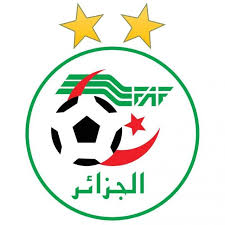 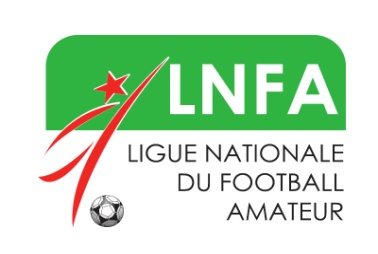 FEDERATION ALGERIENNE DE FOOTBALL        الرابطة الوطنية لكرة القدم للهواةLIGUE NATIONALE DU FOOTBALL AMATEURProgramme des rencontres  Jeunes catégorie (U-19 & U-18)7éme  Journée : Vendredi 25  et Samedi 26 Novembre 2022Groupe « A »Groupe «B »Groupe « C »Groupe « D »LieuRencontreDateHoraires Horaires ObservationsLieuRencontreDateU 19U 18BECHAR – 20 Août 55JSS - MCEBVendredi 25.1109H0011H00SAIDA   -Frères BRACI  MCS - CRT===ORAN  -Ben Ahmed « CHOUPOT »MCO – WAT===MASCARA  - Meflah AouadGCM - ASMO===TIARET  - KAID AHMED  JSMT - SCM===MOSTAGANEM - BENSLIMANEESM- ACFAF==ESM  U18  EXEMPT ESM  U18  EXEMPT LieuRencontreDateHoraires Horaires ObservationsLieuRencontreDateU 19U 18KOUBA  -BenhaddadRCK - USMAVendredi 25.1109H0011H00ALGER - BouroubaNAHD - USMHSamedi 26.11==CHLEF   - Gheddab SahnounASO - RCR= ==BOUFARIK   -Mohamed RegazWAB - ESBA===TIZI OUZOU    -1erNovembreJSK - SKAF===SETIF  - 500 LogementsESS - MCBOS===LieuRencontreDateHoraires Horaires ObservationsLieuRencontreDateU 19U 18M’SILA   -Magra NCM - OMVendredi 25.1109H0011H00SOUR EL GHOZLANE - DerradjiESG - JSBM===HYDRA   -Ahmed FalekPAC - IBKEK===ALGER – BarakiMCA- RCA===CHELGHOUM LAIDHBCL - CRB =Exempt : MCEE    Exempt : MCEE    Exempt : MCEE    Exempt : MCEE    Exempt : MCEE    Exempt : MCEE    LieuRencontreDateHoraires Horaires ObservationsLieuRencontreDateU 19U 18KHENCHELAUSMK - JSMSSamedi 26.1109H0011H00ANNABA -BouzredUSMAn - ASAM===Constantine   -Hama BouzianeCSC - USC===BISKRA  - Menani     USB - ASK===TELEGHMA   NRBT - MOC===BATNA  -SefouhiCAB - HAMRA ===